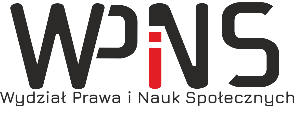 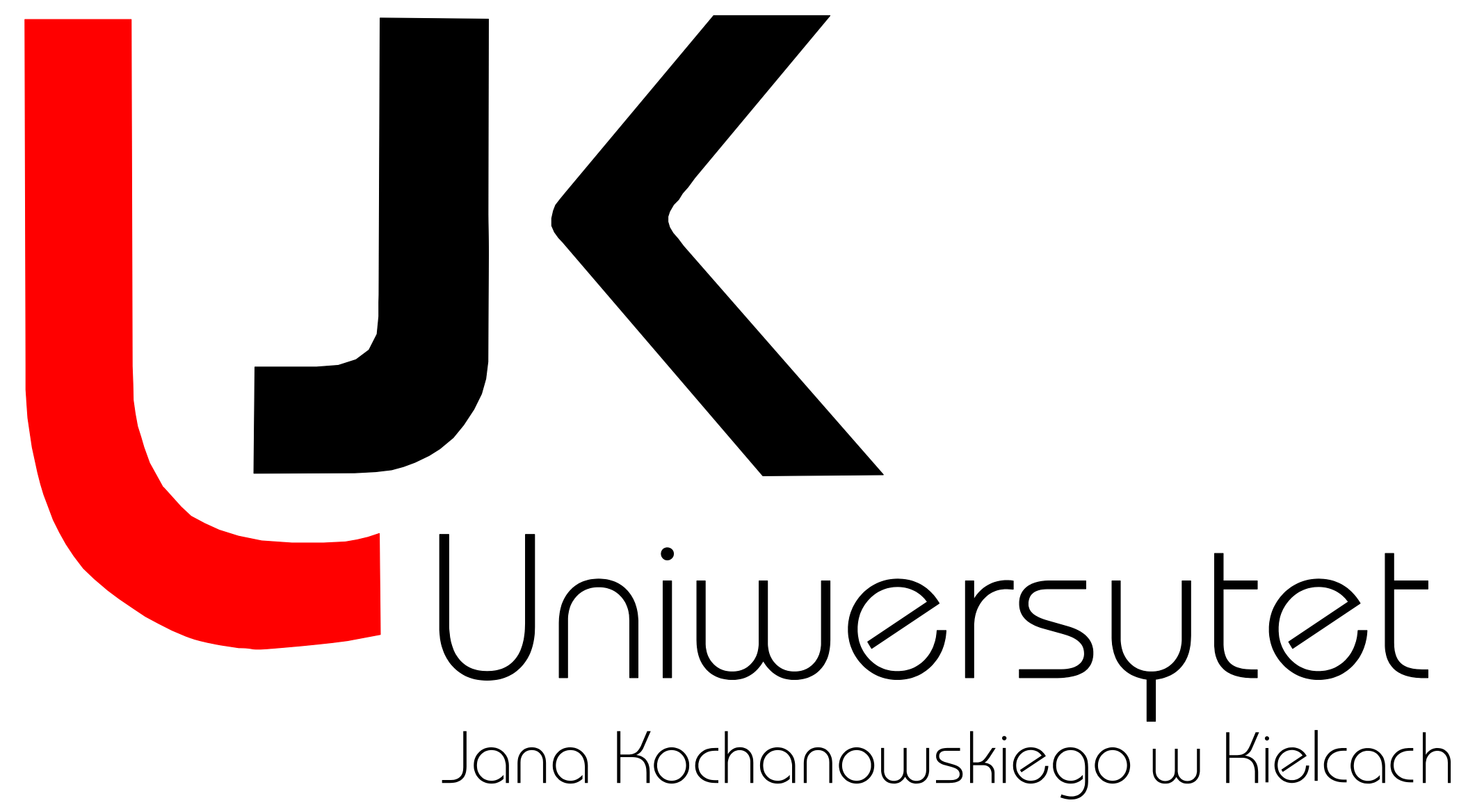 Patronat honorowy:UNIWERSYTET JANA KOCHANOWSKIEGO 
W KIELCACHVI OGÓLNOPOLSKA KONFERENCJA NAUKOWA,,FUNKCJE PAŃSTWA WOBEC SPOŁECZEŃSTWA I GOSPODARKI W WARUNKACH KRYZYSU”Termin Konferencji – 17-19 października 2023 r.KielceMiejsce: Grand Hotel Kielce, ul.  Sienkiewicza 78Mamy zaszczyt zaprosić Państwa, do udziału w VI Konferencji poświęconej problemom prowadzenia działalności gospodarczej i funkcjonowaniu społeczeństwa w Polsce w szerokim ujęciu: prawno-ekonomiczno-społecznym w warunkach kryzysu zdrowotnego, ekonomicznego i bezpieczeństwa, który pojawił się w ostatnich latach. Konferencja stanowi rozwinięcie zagadnień podejmowanych w pięciu edycjach konferencji organizowanych w latach 2018-2022 na naszym Wydziale, stanowiąc cykliczne spotkania pracowników naukowych i przedstawicieli otoczenia społeczno- gospodarczego w tym przedsiębiorców. Nowe realia – kryzys zdrowotny, gospodarczy i bezpieczeństwa, wyzwania wywołane tym stanem, skłaniają nas do zaproponowania Państwu dyskusji nad redefinicją funkcji państwa zarówno wobec społeczeństwa jak i wobec gospodarki. Kondycja gospodarki wpływa na poziom i jakość życia społeczeństwa, dlatego te dwa obszary nierozerwalnie ze sobą związane będą stanowiły przyczynek do obrad w szerokim ujęciu z perspektywy nauk społecznych.Założenia programowe Konferencji:Konferencja łączy wymiar naukowo-badawczy i praktyczny. VI edycja wydarzenia ma na celu przeprowadzenie pogłębionego dyskursu na temat szczególnej roli i zadań państwa i jego organów wobec społeczeństwa i gospodarki w nowej rzeczywistości wywołanej kryzysem zdrowotnym (pandemia Sars-CoV2), finansowym i energetycznym. Z kolei kryzys bezpieczeństwa stanowi zagrożenie, które wpływa na stabilność państwa, funkcjonowanie społeczeństwa i kondycję gospodarki, dlatego jednym                                  z ważnych problemów podejmowanych podczas spotkania będą również zdania państwa w dziedzinie obronności i bezpieczeństwa. Ważnym wątkiem będzie ponadto otoczenie regulacyjne działalności gospodarczej, instrumenty publicznoprawne i prywatnoprawne, których celem jest łagodzenie skutków kryzysu, ocena ich skuteczności oraz postulaty de lege ferenda. Szczególnym zainteresowaniem chcemy uczynić w tym zakresie prawne instrumenty wspierania/poprawy bezpieczeństwa społecznego i gospodarczego, funkcjonowanie i kompetencje administracji państwowej i samorządowej w gospodarce oraz działalność orzeczniczą sądów administracyjnych i powszechnych w warunkach kryzysu. Istotnym nurtem obrad będą postulaty de lege lata i de lege ferenda ekspertów z dziedziny prawa, bezpieczeństwa, ekonomii, zarządzania i finansów na temat kondycji państwa i jego struktur, sytuacji społeczeństwa i gospodarki w zmienionych realiach.Rezultatem konferencji będą artykuły, które po uzyskaniu pozytywnych recenzji, zostaną opublikowane w recenzowanych czasopismach naukowych z listy (MEiN), 70 pkt, 100 pkt i 140 pkt lub w recenzowanej monografii wydanej w czasopiśmie z listy MEiN.Proponowane szczegółowe obszary tematyczne (z możliwością poszerzenia o kolejne kwestie):Współczesne funkcje państwa wobec gospodarki i ich aktualizacjaKryzys energetyczny w ujęciu prawnym ekonomicznym i bezpieczeństwaZmiany legislacyjne w zakresie zwalczania zagrożeń kryzysowychSkutki ekonomiczne, społeczne i prawne kryzysu gospodarczego i bezpieczeństwa państwaMiędzynarodowy wymiar kryzysu działalności gospodarczejPolityka podatkowa w okresie zagrożenia kryzysem gospodarczym, System podatkowy a kryzys gospodarczyMetody zwalczania kryzysu gospodarczegoInstrumenty wpływające na rozwój przedsiębiorczości w okresie zagrożenia kryzysem gospodarczymSocjologiczny wymiar kryzysu gospodarczegoRola samorządu terytorialnego w zwalczaniu skutków kryzysuZadania organów bezpieczeństwa i służb w zapewnieniu bezpieczeństwa państwaWpływ cyfryzacji na bezpieczeństwo obrotu prawnego i gospodarczego oraz ochronę praw konsumentówPrawnokarne instrumenty ochrony gospodarki i praw jednostek w warunkach kryzysuEkonomiczne mechanizmy łagodzenia/zwalczania kryzysuOrganizatorzy konferencji: Uniwersytet Jana Kochanowskiego w Kielcach, Wydział Prawa i Nauk Społecznych.Komitet Naukowy: prof. dr hab. Jerzy Jaskiernia, prof. dr hab. Jarosław Karpacz, prof. dr hab. Marian Kozub, dr hab. Andrzej Adamczyk prof. UJK, dr hab. Leszek Bielecki prof. UJK, dr hab. Jarosław Czerw prof. UJK, dr hab. Janusz Gajda prof. UJK, dr hab. Andrzej Pawlik prof. UJK, dr hab. Marek Leszczyński prof. UJK, dr hab. Piotr Misztal, prof. UJK, dr hab. Magdalena Molendowska prof. UJK, dr hab. Piotr Osowy prof. UJK, dr hab. Piotr Ruczkowski prof. UJK, dr hab. Grzegorz Skowronek prof. UJK, dr hab. Agnieszka Żywicka prof. UJK.Komitet Organizacyjny: dr hab. Agnieszka Żywicka prof. UJK (501 759 928), dr Anna Szyszka (507 031 354), dr Robert Frey (698 121 144),     Języki robocze konferencji: polski, angielski, rosyjskiTERMINY I OPŁATY:Na państwa zgłoszenia czekamy do 8 października 2023 r. – pod adresem mailowym: ipeakonferencja@ujk.edu.pl Koszt konferencji: 850 zł – opłata konferencyjnaOpłata konferencyjna obejmuje: materiały konferencyjne, posiłki podczas konferencji z wyjątkiem śniadań, publikację artykułu.Opłata konferencyjna nie obejmuje kosztów dojazdów i zakwaterowania.Opłaty konferencyjnej należy dokonać na rachunek: Uniwersytet Jana Kochanowskiego w Kielcach, ul. Żeromskiego 5, 25-369 Kielce; Millenium Bank 31 1160 2202 0000 0003 3754 1719 z dopiskiem ,,Konferencja –Funkcje państwa, imię i nazwisko uczestnika.”  w terminie do 8 października 2023 r. Miejsce Konferencji- Grand Hotel Kielce, ul. Sienkiewicza 78. https://grandhotelkielce.pl Hotel położony jest w centrum miasta, blisko dworca kolejowego i autobusowego.Noclegi: Atrakcyjną cenowo ofertę dla uczestników konferencji przygotował GRAND HOTEL. Cena za dobę: pokój 1-osobowy 260 zł, pokój 2-osobowy 310 zł.Rezerwacji w podanej cenie prosimy dokonywać wyłącznie bezpośrednio w hotelu na hasło: na hasło „KONFERENCJA UJK”. Grand Hotel Kielceul. Sienkiewicza 78,  25-501 Kielcetel.: +48 41 365 50 00;  e-mail: hotel@grandhotelkielce.pl Publikacja: Przyjęte referaty-artykuły, w zależności od zakwalifikowania przez Komitet Naukowy Konferencji. ukażą się w jednym z czasopism naukowych z listy (MEiN), 70 pkt, 100 pkt i 140 pkt lub w recenzowanej monografii wydanej w czasopiśmie z listy MEiN – po uzyskaniu pozytywnych recenzji. Wymagania techniczne czasopism  zostaną przesłane indywidualnie na maile Autorów po zakwalifikowaniu do czasopisma/monografii.Teksty artykułów do czasopism należy przesyłać w terminie do 31 października 2023 r. natomiast teksty do monografii w terminie do 30 listopada 2023 r. na adres: ipeakonferencja@ujk.edu.plRAMOWY PROGRAM KONFERENCJI:17.10.2023 r.16.00- 19.00  przyjazd uczestników i zameldowanie w hotelu, rejestracja19.00-22.00  kolacja i spotkania uczestników konferencji w hotelowym patio18.10.2023 r.7.00-9.00 śniadanie8.00-9.30 rejestracja uczestników konferencji9.30-10.00 uroczyste otwarcie konferencji i powitanie uczestników10.00-11.30 I sesja plenarna11.30-11.45 przerwa kawowa11.45-13.15 II sesja plenarna13.15-14.15 lunch14.15-15.45 sesje panelowe (2)15.45-16.00 przerwa kawowa16.00- 17.30 sesje panelowe (2)17.30- 19.30 czas wolny- zwiedzanie Kielc, Pałacu Biskupów Krakowskich z przewodnikiem19.30– uroczysta kolacja 19.10.2023 r.8.00-10.00-śniadanie10.00-10.15 Otwarcie drugiego dnia obrad10.15-11.45 sesja plenarna11.45-12.00 przerwa kawowa12.00-13.30 sesje panelowe (2)13.30 -14.00 Podsumowanie i zamknięcie konferencji14.00 -15.00 lunch